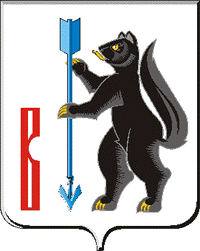 АДМИНИСТРАЦИЯГОРОДСКОГО ОКРУГА ВЕРХОТУРСКИЙ П О С Т А Н О В Л Е Н И Еот 09.06.2019г. № 403г. Верхотурье   Об утверждении Плана мероприятий по обеспечению безопасности населения, охране их жизни и здоровья на водных объектах городского округа Верхотурский на 2019-2020 годыВ соответствии с Водным кодексом Российской Федерации от 03 июня 2006 года № 47-ФЗ, постановлением Правительства Свердловской области от 27.09.2018г. № 639-ПП «Об утверждении Правил охраны жизни людей на водных объектах в Свердловской области», в целях исполнения подпункта 4.3.1. пункта 4 вопроса 2 «Об итогах деятельности по обеспечению безопасности людей на водных объектах в зимний период 2018-2019 года и обеспечении безопасности людей на водных объектах в период купального сезона 2019 года» протокола заседания комиссии по предупреждению и ликвидации чрезвычайных ситуаций и обеспечению пожарной безопасности Правительства Свердловской области от 17 апреля 2019 года, а также упорядочения условий и требований, предъявляемых организациям и гражданам к обеспечению безопасности людей на акваториях водных объектов, расположенных на территории городского округа Верхотурский, руководствуясь Уставом городского округа Верхотурский,  ПОСТАНОВЛЯЮ:1. Утвердить прилагаемые:1) План мероприятий по обеспечению безопасности населения, охране их жизни и здоровья на водных объектах городского округа Верхотурский на 2019-2020 годы;2) Перечень ответственных должностных лиц Администрации городского округа Верхотурский за выполнение требований Правил охраны жизни людей на водоемах на территории городского округа Верхотурский, а также всестороннюю их деятельность.2. Рекомендовать руководителям организаций независимо от организационно-правовых форм собственности, осуществляющих свою деятельность на территории городского округа Верхотурский:1) обеспечить выполнение требований нормативных правовых актов, касающихся охраны жизни людей на водоемах городского округа Верхотурский, безопасности при проведении мероприятий с массовым пребыванием людей;2) в период купального сезона (с 1 июня по 31 августа) для предупреждения несчастных случаев и оказания помощи терпящим бедствие на воде, организаторам проведения соревнований, праздников и других массовых мероприятий на воде, обеспечить:выставление ведомственных спасательных постов,дежурство медицинского персонала в готовности к оказанию медицинской помощи пострадавшим на воде, пляжах и в местах массового отдыха,дежурство сотрудников полиции для охраны общественного порядка на пляжах и в местах массового отдыха;3) при проведении экскурсий коллективных выездов на отдых или других массовых мероприятий на воде назначать лиц, ответственных за безопасность людей на воде, обеспечение общественного порядка и охрану окружающей среды.3.Опубликовать настоящее постановление в информационном бюллетене «Верхотурская неделя» и разместить на официальном сайте городского округа Верхотурский.4.Контроль исполнения настоящего постановления оставляю за собой.Глава городского округа Верхотурский                                                         А.Г. Лиханов